ҠАРАР                                                                                                                    РЕШЕНИЕОб участие сельского поселения Кальтовский сельсовет муниципальногорайона Иглинский район Республики Башкортостан в проектереализации Программы поддержки местных инициативпо капитальному ремонту дороги по ул.Центральная и по ул.Симская в д.Коммунар       На основании Постановления Правительства Республики Башкортостан от08.06.2016  № 230  «О реализации  на территории Республики  Башкортостан проектов  развития общественной  инфраструктуры, основанных  на местных инициативах», Совет сельского поселения Кальтовский сельсовет муниципаль- ного  района Иглинский район Республики Башкортостан  двадцать  седьмого созыва РЕШИЛ:Сельскому  поселению  Кальтовский  сельсовет  муниципального района Иглинский район Республики Башкортостан принять участие в Программе  под-держки местных инициатив в Республике Башкортостан по проекту капитально-го ремонта дороги по ул.Центральная и по ул.Симская  в д.Коммунар.Инициативной группе подготовить и направить необходимый пакет доку-ментов для участия в Программе поддержки местных инициатив по проекту ка-питального  ремонта дороги по ул.Центральная и по ул.Симская  в д.Коммунар.Настоящее решение обнародовать на стенде в здании администрации ина официальном сайте сельского поселения Кальтовский сельсовет муниципаль- ного района Иглинский район Республики Башкортостан.Глава сельского поселения                                                                В.А. Кожанов20 февраля 2018 г.№ 288БАШҠОРТОСТАН РЕСПУБЛИКАҺЫ ИГЛИН РАЙОНЫ
МУНИЦИПАЛЬ РАЙОНЫНЫҢ 
КӘЛТӘ АУЫЛ СОВЕТЫАУЫЛ  БИЛӘМӘҺЕ  СОВЕТЫ452416, Кәлтә  ауылы, Парк урамы, 21Тел./факс (34795) 2-76-21/2-76-22e-mail: k_v_l@bk.ru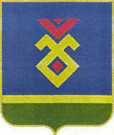 СОВЕТ СЕЛЬСКОГО ПОСЕЛЕНИЯКАЛЬТОВСКИЙ СЕЛЬСОВЕТ   МУНИЦИПАЛЬНОГО РАЙОНА ИГЛИНСКИЙ РАЙОН
РЕСПУБЛИКИ  БАШКОРТОСТАН452416, с. Кальтовка, ул. Парковая, 21Тел./факс (34795) 2-76-21/2-76-22e-mail: k_v_l@bk.ru